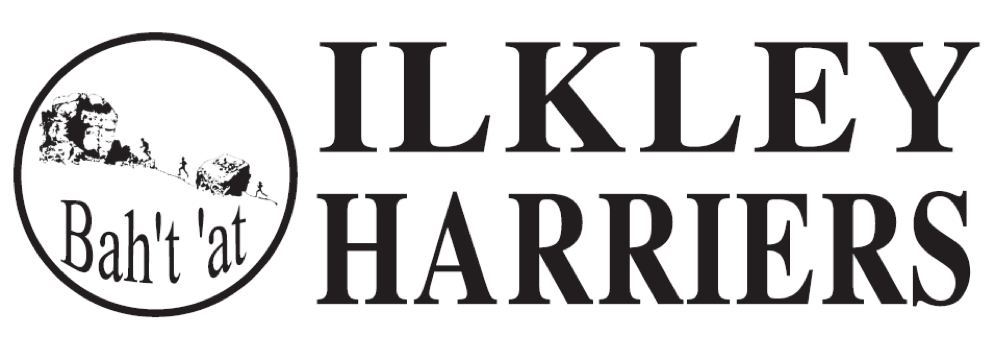 Present: Martin Archer, Neil Chapman, Hilda Coulsey, Steve Coy, Peter Lewis, Jane McCarthy, Jayne Norman, Dick Waddington, Sue Williamson. Apologies: Jean Sullivan/Richard Joel, Caroline Howe, Malcolm PickeringMinutes of Meeting 25th September: AgreedMatters arising: MA to discuss IMFR with Steve Weston - fee and enabling potential for a cut-off if weather is poor.Running the ClubWelcome to Steve Coy and Malcolm Pickering to the committee after the AGM and confirmation of Steve as Chair. The committee list will be updated and communicated. 				HCOutstanding Achievements for the Month of October 2018Dick Waddington for Adventure into Wonderland ultraColin Williams for Keilder and Langdale marathonsHelen Thurston for first lady Harrogate park run and generally great timesLucy Williamson for Snowdon marathonJack Wood for his batch of first, seconds and third this month. .Jack Wood and Jann Smith for organising the teams for the Hodgson Brothers Mountain Relays and at the British Fell and Hill Relay Championships, where the ladies and mens teams had brilliant performances coming in 10th and 11th respectively.       2. Actions from the AGMWith the agreement to proceed to affiliate to NA the committee were asked to review automatic EA registration for all members (NA fee being entirely dependant on EA registrations rather than usage).  The situation with NA, WYA and EA will be actively monitored through the year.We wish to encourage and support more members to become run leaders and coaches.  A communication was issued by Hilda and two volunteers are considering, likely to take courses in January.These points will be addressed further as elements of the renewed Development plan, see item below.   												          HC	3. EventsChristmas relays on Tuesday 18th December: The club will provide the food and we collect relay entry fees for charity as usual. The relays will be communicated and managed by Neil with Dick and Helen organising the mulled wine and mince pies.							 	   NC/ DWA link will be installed on the website to get numbers and liaison with the tennis club re numbers and food and liaison with Val Kerr who has agreed to organise the quiz will be managed by Hilda.											HCAnnual Awards do on Friday 18th January: Sue will liaise with the Wheatley on menus and therefore cost (£5 last year), plus ask Jo Adams if she can provide cakes (£1 each last year) then ask Paul to put a link on the website to sell tickets.  Sue should ask for help from any of us.                                 SW Hilda will organise getting the 2017 trophies back, preparing nomination forms and generally posting them to all members as well as bringing them to the quiz, allocating award categories to committee members for research as to likely winners and subsequent engraving.                                                                                                                       HC Steve will encourage attendances from winners and nominees and members in general as well as being the main host on the evening.                                                           SC VLM club places: The draw will take place on 13th November at the start of the Tuesday training session. 											HCThe League races in 2019: the age grading ratios: Jane has produced an interesting paper comparing the ratios in the table that has been in place for many years which attempts to provide an even playing field for men and women across all ages when compiling the league stats and positions with the British Masters rations and also park run (taking the Bradford 4th Nov league counter as the example).  The conclusion is that, whilst the factors are a little crude (eg women get a arbitrary 10 points more than men and although women are slightly advantaged by a point on average across the ages there have been only three occasions of women winners, it all actually aligns well so that this years completion whilst very close is not disadvantaged by the grade ratios. Hence these will remain unaltered for 2019. Other points raised were that the wildcard should continue for 2019, but not allowing a random park run and perhaps to consider a bonus for attending relays (however not everyone who puts their name forward for relays can get chosen).                         JMcCraces for 2019: The trail races and fell races are well attended and it is pressed most are retained, road much less so.  It is proposed that local races where possible are chosen.  A park run is a good idea as a named race (place and date specified), a John Carr if they run in 2019 otherwise an Eversplits 5k - the one in May> Jane will talk to all the captains to finalise the list, then send around to the committee for agreement and posted in early December.                                                                                                                JMcCNew local races: A road half marathon is in serious preparation by the Round Table, with Neil’s help, for around mid year and Neil is also preparing a road 10k for perhaps in May depending on the John Carr situation (ie not to clash).  Both these could be listed in the league. 										          NC/ JMcC	4. Annual Awards processNominations will be open up until Saturday 5th Jan then sent to the allocated committee member for each award to enable preparation prior to the meeting on 8th The Hall of Fame will be updated.  HCCaroline will provide the 10 fastest times table for 2018 and age records achieved in 2018.       CH       5. Membership update Membership renewal process is working well, however some 100 members had still to renew at end October.  A reminder has been sent out. 						PB	6. Junior update Nothing to discuss this monthDeveloping the ClubDevelopment plan  A new version will be drafted by Steve, Martin and Hilda for discussion at the Committee meeting after the annual awards do.  								MA/ SC/HC						2. Junior Facilities No change  to report.AOBThe NA AGM is Saturday 10th November when we have a league race and FRA race and dinner hence we can’t attend however Hilda will send a note with comments.                                    HCIt is proposed to retain the same process for the representative cross countries i.e. for the Yorkshires entrants will pay for themselves, for the northerns and nationals Steve and Gaenor will take cheques from entrants, enter them but if they don't run the Coys will lodge the cheques i.e. the club will pay for those that run.                                                                                            SCNext Committee Meeting Tuesday January 8th at 7:30 at ILTSC the main discussion will be on the 2018 awards for final decisions.